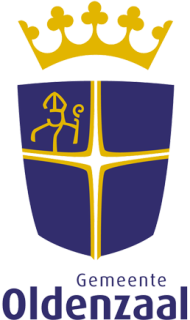 Voeg kopieën van geldige legitimatiebewijzen van aanstaande partners en getuigen bij.Let op: Indien u buiten Oldenzaal woonachtig bent en u wilt het naamgebruik wijzigen, dient u contact op te nemen met uw eigen woongemeente. Zij kunnen dit na het geregistreerd partnerschap voor u wijzigen in de basis registratie personen (BRP).In te vullen door de ambtenaar van de burgerlijke stand:Datum ontvangst:Toelichting:Dit formulier wordt gebruikt indien de partners de Nederlandse nationaliteit bezitten; dan wel gemeenschapsonderdaan zijn of een verblijfsvergunning regulier of asiel voor onbepaalde tijd bezitten.Pas nadat de ambtenaar van de burgerlijke stand beide ingevulde en ondertekende formulieren van de aanstaande partners heeft ontvangen begint de wachttijd van 14 dagen te lopen, vandaar de datum ontvangst onderaan de derde pagina van het formulierGegevens gemeenteGegevens gemeenteGegevens gemeente              Datum ontvangstversie 01-02-2020Melding van voorgenomen geregistreerd partnerschap1.1. Aanstaande partner 1GeslachtsnaamVoorna(a)m(en)GeboortedatumGeboorteplaats,-landWoonadresPostcode en WoonplaatsLandNationaliteit(en) BSN (indien bekend)Burgerlijke Staatongehuwdgeen geregistreerd partnerschapweduweBurgerlijke Staatgescheidengescheiden geregistreerd partnerweduwnaarachtergebleven geregistreerd partner (*)achtergebleven geregistreerd partner (*)achtergebleven geregistreerd partner (*)achtergebleven geregistreerd partner (*)achtergebleven geregistreerd partner (*)1.2. Indien eerder gehuwd/geregistreerd partner de gegevens van laatste huwelijksrelatie/partnerschapsrelatieGeslachtsnaam en Voorna(a)m(en)Datum en plaats voltrekkingDatum en plaats Ontbinding1.3. Gegevens ouders aanstaande partner 1:	Geslachtsnaam en Voorna(a)m(en) ouder 1Geslachtsnaam en Voorna(a)m(en) ouder 21.4. Overige relevante gegevens aanstaande partner 1:	Zoals kinderen, eerder ontbonden huwelijken of geregistreerde partnerschappen.Zoals kinderen, eerder ontbonden huwelijken of geregistreerde partnerschappen.Staat u onder curatele:Staat u onder curatele:Staat u onder curatele:                                                                                                             Ja     Nee*                                                                                                              Ja     Nee*                                                                                                              Ja     Nee* Zo ja, de gegevens van de curator van wie toestemming is vereist:Zo ja, de gegevens van de curator van wie toestemming is vereist:Zo ja, de gegevens van de curator van wie toestemming is vereist:Zo ja, de gegevens van de curator van wie toestemming is vereist:Zo ja, de gegevens van de curator van wie toestemming is vereist:Zo ja, de gegevens van de curator van wie toestemming is vereist:Heeft u het gezag over kinderen uit een voorgaand huwelijk/geregistreerd partnerschap?        Ja      Nee*Zo ja, vul geslachtsnaam, voornamen, geboortedatum en –plaats in:Heeft u het gezag over kinderen uit een voorgaand huwelijk/geregistreerd partnerschap?        Ja      Nee*Zo ja, vul geslachtsnaam, voornamen, geboortedatum en –plaats in:Heeft u het gezag over kinderen uit een voorgaand huwelijk/geregistreerd partnerschap?        Ja      Nee*Zo ja, vul geslachtsnaam, voornamen, geboortedatum en –plaats in:Heeft u het gezag over kinderen uit een voorgaand huwelijk/geregistreerd partnerschap?        Ja      Nee*Zo ja, vul geslachtsnaam, voornamen, geboortedatum en –plaats in:Heeft u het gezag over kinderen uit een voorgaand huwelijk/geregistreerd partnerschap?        Ja      Nee*Zo ja, vul geslachtsnaam, voornamen, geboortedatum en –plaats in:Heeft u het gezag over kinderen uit een voorgaand huwelijk/geregistreerd partnerschap?        Ja      Nee*Zo ja, vul geslachtsnaam, voornamen, geboortedatum en –plaats in:Bent u bloedverwant van elkaar in de derde of vierde graad in de zijlinie***:                               Ja       Nee*Als het antwoord hierop ‘ja’ is moet u een extra verklaring afleggen (overleg dit met de gemeente waar u uw voorgenomen partnerschapsregistratie meldt).Bent u bloedverwant van elkaar in de derde of vierde graad in de zijlinie***:                               Ja       Nee*Als het antwoord hierop ‘ja’ is moet u een extra verklaring afleggen (overleg dit met de gemeente waar u uw voorgenomen partnerschapsregistratie meldt).Bent u bloedverwant van elkaar in de derde of vierde graad in de zijlinie***:                               Ja       Nee*Als het antwoord hierop ‘ja’ is moet u een extra verklaring afleggen (overleg dit met de gemeente waar u uw voorgenomen partnerschapsregistratie meldt).Bent u bloedverwant van elkaar in de derde of vierde graad in de zijlinie***:                               Ja       Nee*Als het antwoord hierop ‘ja’ is moet u een extra verklaring afleggen (overleg dit met de gemeente waar u uw voorgenomen partnerschapsregistratie meldt).Bent u bloedverwant van elkaar in de derde of vierde graad in de zijlinie***:                               Ja       Nee*Als het antwoord hierop ‘ja’ is moet u een extra verklaring afleggen (overleg dit met de gemeente waar u uw voorgenomen partnerschapsregistratie meldt).Bent u bloedverwant van elkaar in de derde of vierde graad in de zijlinie***:                               Ja       Nee*Als het antwoord hierop ‘ja’ is moet u een extra verklaring afleggen (overleg dit met de gemeente waar u uw voorgenomen partnerschapsregistratie meldt).Ik verklaar:Ik verklaar:Ik verklaar:Ik verklaar:Ik verklaar:Ik verklaar:-een geregistreerd partnerschap aan te willen gaan met een geregistreerd partnerschap aan te willen gaan met een geregistreerd partnerschap aan te willen gaan met (**)-dat bovenstaande gegevens zonder voorbehoud en naar waarheid zijn ingevuld;dat bovenstaande gegevens zonder voorbehoud en naar waarheid zijn ingevuld;dat bovenstaande gegevens zonder voorbehoud en naar waarheid zijn ingevuld;dat bovenstaande gegevens zonder voorbehoud en naar waarheid zijn ingevuld;dat bovenstaande gegevens zonder voorbehoud en naar waarheid zijn ingevuld;-geen andere huwelijken of geregistreerde partnerschappen waar ook ter wereld te zijn aangegaan dan bovengenoemd engeen andere huwelijken of geregistreerde partnerschappen waar ook ter wereld te zijn aangegaan dan bovengenoemd engeen andere huwelijken of geregistreerde partnerschappen waar ook ter wereld te zijn aangegaan dan bovengenoemd engeen andere huwelijken of geregistreerde partnerschappen waar ook ter wereld te zijn aangegaan dan bovengenoemd engeen andere huwelijken of geregistreerde partnerschappen waar ook ter wereld te zijn aangegaan dan bovengenoemd en-de intentie te hebben om te voldoen aan de plichten verbonden aan het geregistreerd partnerschap.de intentie te hebben om te voldoen aan de plichten verbonden aan het geregistreerd partnerschap.de intentie te hebben om te voldoen aan de plichten verbonden aan het geregistreerd partnerschap.de intentie te hebben om te voldoen aan de plichten verbonden aan het geregistreerd partnerschap.de intentie te hebben om te voldoen aan de plichten verbonden aan het geregistreerd partnerschap.1.5. OndertekeningPlaatsDatumHandtekening (*) doorhalen wat niet van toepassing is.(**) naam aanstaande partner invullen.(***) neef/nicht, neef/neef, nicht/nicht, oom/nicht, oom/neef, tante/nicht, tante/neef.Gegevens gemeenteGegevens gemeenteGegevens gemeente              Datum ontvangstversie 01-02-2020Melding van voorgenomen geregistreerd partnerschap2.1. Aanstaande partner 2GeslachtsnaamVoorna(a)m(en)GeboortedatumGeboorteplaats,-landWoonadresPostcode en WoonplaatsLandNationaliteit(en) BSN (indien bekend)Burgerlijke Staatongehuwdgeen geregistreerd partnerschapweduweBurgerlijke Staatgescheidengescheiden geregistreerd partnerweduwnaarachtergebleven geregistreerd partner (*)achtergebleven geregistreerd partner (*)achtergebleven geregistreerd partner (*)achtergebleven geregistreerd partner (*)achtergebleven geregistreerd partner (*)2.2. Indien eerder gehuwd/geregistreerd partner de gegevens van laatste huwelijksrelatie/partnerschapsrelatieGeslachtsnaam en Voorna(a)m(en)Datum en plaats voltrekkingDatum en plaats Ontbinding2.3. Gegevens ouders partner 2:	Geslachtsnaam en Voorna(a)m(en) ouder 1Geslachtsnaam en Voorna(a)m(en) ouder 22.4. Overige relevante gegevens aanstaande partner 2:	Zoals kinderen, eerder ontbonden huwelijken of geregistreerde partnerschappen.Zoals kinderen, eerder ontbonden huwelijken of geregistreerde partnerschappen.Staat u onder curatele:Staat u onder curatele:Staat u onder curatele:                                                                                                            Ja        Nee*                                                                                                            Ja        Nee*                                                                                                            Ja        Nee*Zo ja, de gegevens van de curator van wie toestemming is vereist:Zo ja, de gegevens van de curator van wie toestemming is vereist:Zo ja, de gegevens van de curator van wie toestemming is vereist:Zo ja, de gegevens van de curator van wie toestemming is vereist:Zo ja, de gegevens van de curator van wie toestemming is vereist:Zo ja, de gegevens van de curator van wie toestemming is vereist:Heeft u het gezag over kinderen uit een voorgaand huwelijk/geregistreerd partnerschap?        Ja      Nee*Zo ja, vul geslachtsnaam, voornamen, geboortedatum en –plaats in:Heeft u het gezag over kinderen uit een voorgaand huwelijk/geregistreerd partnerschap?        Ja      Nee*Zo ja, vul geslachtsnaam, voornamen, geboortedatum en –plaats in:Heeft u het gezag over kinderen uit een voorgaand huwelijk/geregistreerd partnerschap?        Ja      Nee*Zo ja, vul geslachtsnaam, voornamen, geboortedatum en –plaats in:Heeft u het gezag over kinderen uit een voorgaand huwelijk/geregistreerd partnerschap?        Ja      Nee*Zo ja, vul geslachtsnaam, voornamen, geboortedatum en –plaats in:Heeft u het gezag over kinderen uit een voorgaand huwelijk/geregistreerd partnerschap?        Ja      Nee*Zo ja, vul geslachtsnaam, voornamen, geboortedatum en –plaats in:Heeft u het gezag over kinderen uit een voorgaand huwelijk/geregistreerd partnerschap?        Ja      Nee*Zo ja, vul geslachtsnaam, voornamen, geboortedatum en –plaats in:Bent u bloedverwant van elkaar in de derde of vierde graad in de zijlinie***:                               Ja       Nee*Als het antwoord hierop ‘ja’ is moet u een extra verklaring afleggen (overleg dit met de gemeente waar u uw voorgenomen partnerschapsregistratie meldt).Bent u bloedverwant van elkaar in de derde of vierde graad in de zijlinie***:                               Ja       Nee*Als het antwoord hierop ‘ja’ is moet u een extra verklaring afleggen (overleg dit met de gemeente waar u uw voorgenomen partnerschapsregistratie meldt).Bent u bloedverwant van elkaar in de derde of vierde graad in de zijlinie***:                               Ja       Nee*Als het antwoord hierop ‘ja’ is moet u een extra verklaring afleggen (overleg dit met de gemeente waar u uw voorgenomen partnerschapsregistratie meldt).Bent u bloedverwant van elkaar in de derde of vierde graad in de zijlinie***:                               Ja       Nee*Als het antwoord hierop ‘ja’ is moet u een extra verklaring afleggen (overleg dit met de gemeente waar u uw voorgenomen partnerschapsregistratie meldt).Bent u bloedverwant van elkaar in de derde of vierde graad in de zijlinie***:                               Ja       Nee*Als het antwoord hierop ‘ja’ is moet u een extra verklaring afleggen (overleg dit met de gemeente waar u uw voorgenomen partnerschapsregistratie meldt).Bent u bloedverwant van elkaar in de derde of vierde graad in de zijlinie***:                               Ja       Nee*Als het antwoord hierop ‘ja’ is moet u een extra verklaring afleggen (overleg dit met de gemeente waar u uw voorgenomen partnerschapsregistratie meldt).Ik verklaar:Ik verklaar:Ik verklaar:Ik verklaar:Ik verklaar:Ik verklaar:-een geregistreerd partnerschap aan te willen gaan met een geregistreerd partnerschap aan te willen gaan met een geregistreerd partnerschap aan te willen gaan met (**)-dat bovenstaande gegevens zonder voorbehoud en naar waarheid zijn ingevuld;dat bovenstaande gegevens zonder voorbehoud en naar waarheid zijn ingevuld;dat bovenstaande gegevens zonder voorbehoud en naar waarheid zijn ingevuld;dat bovenstaande gegevens zonder voorbehoud en naar waarheid zijn ingevuld;dat bovenstaande gegevens zonder voorbehoud en naar waarheid zijn ingevuld;-geen andere huwelijken of geregistreerde partnerschappen waar ook ter wereld te zijn aangegaan dan bovengenoemd engeen andere huwelijken of geregistreerde partnerschappen waar ook ter wereld te zijn aangegaan dan bovengenoemd engeen andere huwelijken of geregistreerde partnerschappen waar ook ter wereld te zijn aangegaan dan bovengenoemd engeen andere huwelijken of geregistreerde partnerschappen waar ook ter wereld te zijn aangegaan dan bovengenoemd engeen andere huwelijken of geregistreerde partnerschappen waar ook ter wereld te zijn aangegaan dan bovengenoemd en-de intentie te hebben om te voldoen aan de plichten verbonden aan het geregistreerd partnerschap.de intentie te hebben om te voldoen aan de plichten verbonden aan het geregistreerd partnerschap.de intentie te hebben om te voldoen aan de plichten verbonden aan het geregistreerd partnerschap.de intentie te hebben om te voldoen aan de plichten verbonden aan het geregistreerd partnerschap.de intentie te hebben om te voldoen aan de plichten verbonden aan het geregistreerd partnerschap.2.5. OndertekeningPlaatsDatumHandtekening (*) doorhalen wat niet van toepassing is.(**) naam aanstaande partner invullen.(***) neef/nicht, neef/neef, nicht/nicht, oom/nicht, oom/neef, tante/nicht, tante/neef.3.1. Gegevens voorgenomen partnerschapsregistratie:Gemeente:Locatie:Datum:Tijdstip:Ingeval van een betaalde partnerschapsregistratie kunt u hier de voorkeur voor de buitengewoon ambtenaar van de  burgerlijke stand doorgeven.Ingeval van een betaalde partnerschapsregistratie kunt u hier de voorkeur voor de buitengewoon ambtenaar van de  burgerlijke stand doorgeven.Voorkeur 1:Voorkeur 2:Voorkeur 3:Voorkeur 1:Voorkeur 2:Voorkeur 3:Voorkeur 1:Voorkeur 2:Voorkeur 3:Voorkeur 1:Voorkeur 2:Voorkeur 3:(Op de website stellen de babsen zich aan u voor: www.oldenzaal.nl/babs) 3.2. Gegevens getuigen (minimaal 2 maximaal 4 meerderjarige getuigen):Geslachtsnaam en voorna(a)m(en)GeboortedatumAdres, postcode,Woonplaats en landBSN (indien bekend)Geslachtsnaam en voorna(a)m(en)GeboortedatumAdres, postcode,Woonplaats en landBSN (indien bekend)Geslachtsnaam en voorna(a)m(en)GeboortedatumAdres, postcode,Woonplaats en landBSN (indien bekend)Geslachtsnaam en voorna(a)m(en)GeboortedatumAdres, postcode,Woonplaats en landBSN (indien bekend)E-mailadres:E-mailadres:Telefoonnummer:Telefoonnummer: